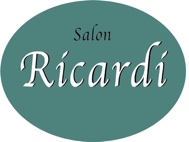 Algemene voorwaardenDeze algemene voorwaarden zijn van toepassing op;Cursus, workshops en trainingen bij:Ricardi Nails Education StudioNoordhollandstraat 2A1081 AT AmsterdamDeze Algemene Voorwaarden ontvangt u bij inschrijving voor een cursus, workshop of training. Bij deelname aan de cursus, workshop of training, geeft u aan met deze algemene voorwaarden akkoord te gaan.1: Toepasselijkheid
1.1 Deze algemene voorwaarden zijn van toepassing op alle deelnemers voor wat betreft cursus, workshops en trainingen bij Ricardi Nails Education Studio 1.2 Een overeenkomst met betrekking tot het volgen van een cursus, workshop of training komt tot stand door het aanmelden via het formulier op de website, een mailbericht of een persoonlijk contact met Ricardi Nails Education Studio2: Inschrijvingen
2.1 Na inschrijving ontvangt u via email een bevestiging die de inschrijving definitief maakt2.2 De cursus, workshop of training is privé en er zijn maximaal 2 plekken beschikbaar 2.3 Als er geen ruimte voor een cursus, workshop of training meer is in een bepaalde periode, kunt u op de wachtlijst geplaatst worden met uw contactgegevens. Als er weer een plaats beschikbaar is neem ik contact met je op voor het inplannen 3. Annuleren/verplaatsing door de deelnemer
3.1 Annuleren van een schriftelijk bevestigde en ingeplande cursus, workshop of training dient schriftelijk per e-mail te gebeuren3.2 Bij annulering tot 1 maand (30 dagen) voor aanvang van de startdatum dan hoeft u niets te betalen. Indien je het deelname geld al voldaan heeft dan krijgt u het volledig betaalde bedrag terugbetaald3.3 Bij annulering tussen 30 tot 14 dagen voor aanvang van de startdatum wordt 25% van het deelname geld in rekening gebracht. Indien u het deelname geld al voldaan heeft dan krijgt u dit terugbetaald minus 25%3.4 Bij annulering tussen 14 tot 7 dagen vóór aanvang van de startdatum wordt 50% van het deelname geld in rekening gebracht. Indien u het deelname geld al voldaan heeft dan krijgt u dit terugbetaald minus 50%3.5 Bij annulering tot 7 dagen vóór aanvang van de startdatum wordt 100% van het deelname geld in rekening gebracht en wordt er geen geld terugbetaald3.6 Bij het niet verschijnen tijdens de cursus, workshop of training wordt geen deelname geld terugbetaald3.7 Mocht u op het laatste moment door onvoorziene omstandigheden niet kunnen komen, dan kunt u zelf voor vervanging zorgen. De deelnamebevestiging is overdraagbaar, maar melding vooraf is noodzakelijk3.8 Uitstel van een bevestigde en ingeplande cursus, workshop of training door de deelnemer, in verband met onvoorziene omstandigheden, kunnen schriftelijk per email aangevraagd worden. Uitstel is mogelijk, indien de agenda van Ricardi Nails Education Studio het toelaat, tot maximaal een periode van 6 maanden. 4. Annulering/verplaatsing door Ricardi Nails Education Studio                                                                                    4.1 Mocht een workshop, cursus of training geen doorgang vinden of worden uitgesteld, dan ontvang je daarvan uiterlijk 14 dagen voor aanvang bericht4.2 Ricardi is gerechtigd tot uiterlijk 14 dagen voor aanvang van de cursus, workshop of training de datum te wijzigen. De cursist wordt hiervan telefonisch of via email op de hoogte gesteld en heeft de mogelijkheid in overleg de cursus, workshop of training kosteloos te verplaatsen/annuleren4.3 Ricardi Nails Education Studio is gerechtigd bij ziekte of onvoorziene omstandigheden de aangeboden workshop, cursus of training te annuleren of in overleg de inschrijving zonder kosten te verplaatsen naar een andere datum. Bij annulering zullen de eventueel betaalde deelname kosten worden terugbetaald5: Betaling
5.1 De deelnemer dient de gehele vordering voor deelname aan een cursus, workshop of training   binnen 14 dagen na factuurdatum te voldoen tenzij uitdrukkelijk anders en schriftelijk is overeengekomen5.2 In geval van deelbetaling, die alleen mogelijk is bij de cursus Allround Nagelstyling, kan er maximaal in 2 termijnen betaald worden. Dit wordt vastgelegd in de bevestigingsbrief. De eerste termijnbetaling dient binnen 7 dagen na factuurdatum betaald te zijn. De 2e termijn dient voor de 6e lesdag betaald te zijn. Indien de overeengekomen deeltermijnen niet nagekomen worden, komt de overeenkomst tot deelbetalingen zonder enige berichtgeving te vervallen. De cursus zal geen doorgang meer vinden totdat betaling van het volledige deelname geld heeft plaatsgevonden. Gebeurt dat niet binnen 30 dagen is de gehele vordering opeisbaar 6: Productpakket
6.1 Indien er een productpakket behoort bij de cursus, workshop of training dan is deze niet inbegrepen bij het deelname bedrag. De kosten voor het productpakket dienen voor afname in de eerste lesdag voldaan te zijn6.2 Het is niet mogelijk om met eigen producten deel te nemen aan de cursus, workshop of training6.3 Het is niet mogelijk om korting te ontvangen op het deelname bedrag vanwege producten/materialen die men zelf al in bezit heeft7: Klachten 
7.1 Heeft u een klacht over een cursus, workshop of training. Neem dan contact op met Ricardi Nails Education Studio en ik doe mijn best om je daarbij van dienst te zijn en het probleem met je op te lossen7.2 Het indienen van een klacht ontslaat de deelnemer niet van de betalingsverplichting8: Aansprakelijkheid
8.1 Ricardi Nails Education Studio aanvaardt geen aansprakelijkheid voor persoonlijk letsel of schade aan eigendommen van deelnemers, noch enige aansprakelijkheid als gevolg van gebeurtenissen tijdens de cursus, workshop of training8.2 Tijdens de cursus, workshop of training wordt er gewerkt met chemische materialen die kunnen afgeven op kleding of spullen, allergieën kunnen oproepen en een sterke geur kunnen hebben die hoofdpijn of misselijkheid kan oproepen. Ricardi Nails Education Studio is niet aansprakelijk voor bevuilde of beschadigde eigendommen en/of gezondheidsklachten en zal eventuele schade niet vergoeden. Denk er dus zelf aan om oude kleding aan te trekken en ik zorg voor goede afzuigapparatuur en voldoende ventilatie. 9: Geheimhouding
9.1 Al het cursusmateriaal en de aanvullende documentatie mogen niet worden gekopieerd, gereproduceerd of anderszins worden vermenigvuldigd en/of openbaar gemaakt. Het maken van beeldopnamen van een (gedeelte van) een cursus, training of workshop- en/of cursusmateriaal is niet toegestaan tenzij overeengekomen en akkoord bevonden door Ricardi Nails Education Studio10: Overig
10.1 Ricardi Nails Education Studio behoudt zich altijd het recht om de cursus, workshops of training inhoudelijk te veranderen en/of prijzen te wijzigen10.2 Parkeerkosten en/of kosten van openbaar vervoer, indien van toepassing, zijn voor rekening van de deelnemer10.3 Als een deelnemer hinder veroorzaakt voor of tijdens een cursus, workshop of training, dan heeft Ricardi Nails Education Studio het recht om de cursus, workshop of training te stoppen en deze persoon deze persoon te weigeren voor volgende lessen van de cursus. De deelnemer krijgt hierbij het betaalde geld niet terug© 2020 Ricardi Beauty Studio- Nails Education Studio